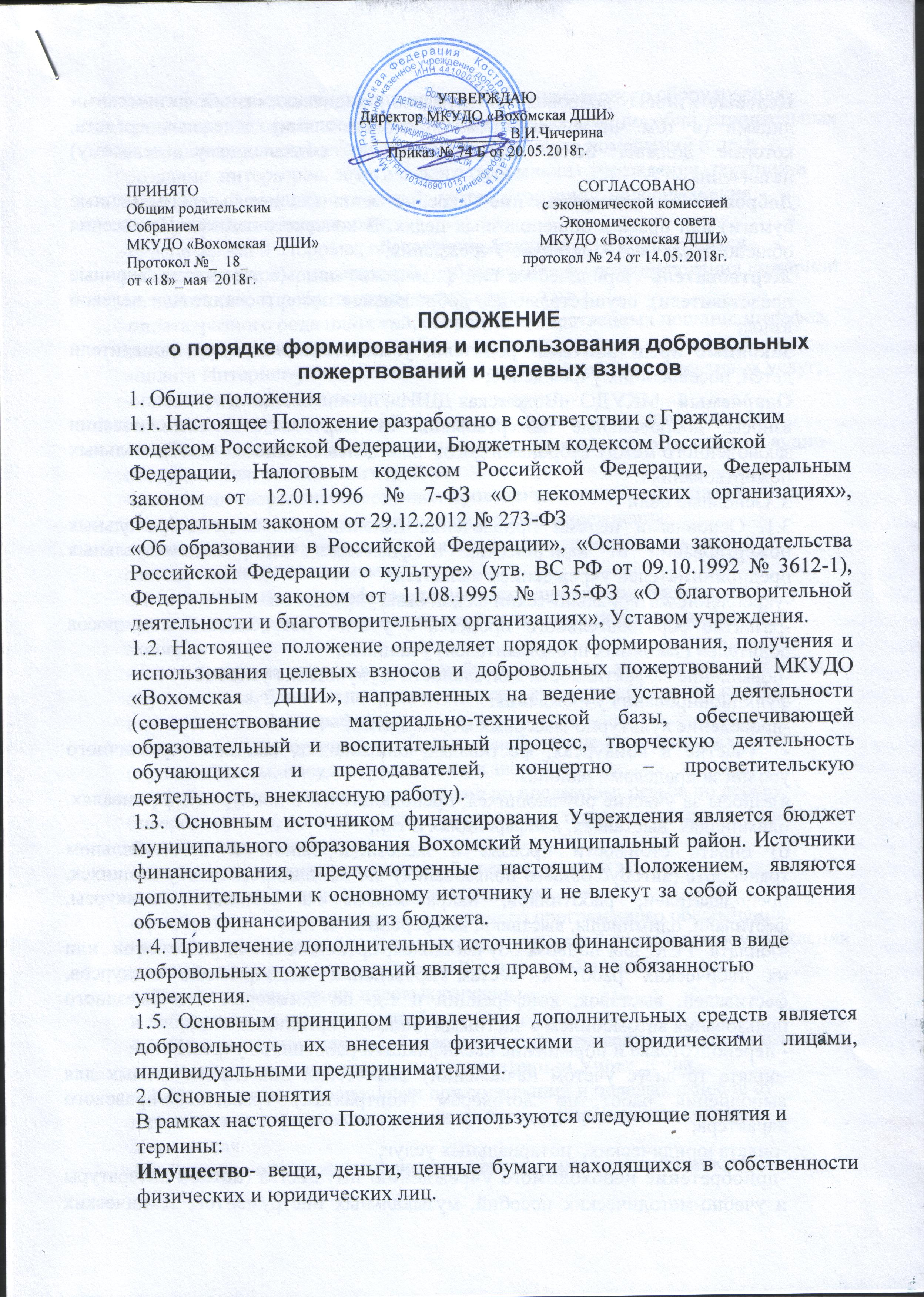 ПОЛОЖЕНИЕо порядке формирования и использования добровольныхпожертвований и целевых взносов1. Общие положения1.1. Настоящее Положение разработано в соответствии с Гражданскимкодексом Российской Федерации, Бюджетным кодексом РоссийскойФедерации, Налоговым кодексом Российской Федерации, Федеральным законом от 12.01.1996 № 7-ФЗ «О некоммерческих организациях», Федеральным законом от 29.12.2012 № 273-ФЗ «Об образовании в Российской Федерации», «Основами законодательства Российской Федерации о культуре» (утв. ВС РФ от 09.10.1992 № 3612-1), Федеральным законом от 11.08.1995 № 135-ФЗ «О благотворительной деятельности и благотворительных организациях», Уставом учреждения.1.2. Настоящее положение определяет порядок формирования, получения и использования целевых взносов и добровольных пожертвований МКУДО «Вохомская  ДШИ», направленных на ведение уставной деятельности (совершенствование материально-технической базы, обеспечивающей  образовательный и воспитательный процесс, творческую деятельность обучающихся и преподавателей, концертно – просветительскую деятельность, внеклассную работу).1.3. Основным источником финансирования Учреждения является бюджет муниципального образования Вохомский муниципальный район. Источники финансирования, предусмотренные настоящим Положением, являются дополнительными к основному источнику и не влекут за собой сокращения объемов финансирования из бюджета.1.4. Привлечение дополнительных источников финансирования в видедобровольных пожертвований является правом, а не обязанностьюучреждения.1.5. Основным принципом привлечения дополнительных средств является добровольность их внесения физическими и юридическими лицами, индивидуальными предпринимателями.2. Основные понятияВ рамках настоящего Положения используются следующие понятия итермины:Имущество- вещи, деньги, ценные бумаги находящихся в собственности физических и юридических лиц.Целевые взносы- добровольная передача юридическими или физическими лицами (в том числе законными представителями) денежных средств, которые должны быть использованы по объявленному (целевому) назначению;Добровольное пожертвование- дарение вещи (включая деньги, ценные бумаги) или права в общеполезных целях. В контексте данного Положения общеполезная цель – развитие Учреждения;Жертвователь– юридическое или физическое лицо (в том числе законные представители), осуществляющее добровольное пожертвование или целевой взнос;Законные представители- родители, усыновители, опекуны, попечители детей, посещающих учреждение;Одаряемый– МКУДО  «Вохомская ДШИ», принимающее целевыевзносы, добровольные пожертвования от жертвователей на основании заключенного между сторонами договора о целевых взносах и добровольных пожертвованиях.3. Основные цели3.1. Основными целями привлечения целевых взносов и добровольных пожертвований от юридических и физических лиц, индивидуальных предпринимателей учреждением являются:-укрепление материально-технической базы учреждения;-развитие образовательного процесса с учетом потребностей и запросов родителей (законных представителей) учащихся;-повышение эффективности деятельности и улучшение условийфункционирования учреждения;-проведение культурно-массовых мероприятий;-  участие в конкурсах, фестивалях, олимпиадах, выставках различного уровня за пределами района: а)взносы за участие обучающихся, преподавателей в конкурсах, фестивалях, олимпиадах, выставках, конференциях и т.п.;б) оплата стоимости проезда в железнодорожном и автомобильном транспорте (автобус общего пользования)  по командировкам обучающихся, преподавателей, работников, направляемых на семинары, конкурсы, фестивали, олимпиады, выставки, конференции  и т.д.;в)оплата  ГСМ для подвоза обучающихся, преподавателей, работников  или их творческих работ к местам проведения мероприятий, конкурсов, фестивалей, выставок, конференций и т.д. по договорам безвозмездного пользования автомобилем с частными лицами и организациями;- профессиональная переподготовка и повышение квалификации работников учреждения;-оплата труда (с учетом начислений) физических лиц, привлекаемых для выполнения работ по договорам (контрактам) гражданско-правового характера;-оплата юридических,  нотариальных услуг;-приобретение необходимого учреждению имущества (нотной литературы  и учебно-методических пособий, музыкальных инструментов, технических средств обучения, мебели, орг. техники и компьютерного оборудования, канцтоваров и хозяйственных материалов, наглядных пособий, строительных материалов для текущего и капитального ремонта помещений и пр.);-создание  интерьеров, эстетического оформления учреждения, текущий и капитальный ремонт помещений, систем отопления, водоснабжения, благоустройство территории;-охрана жизни и здоровья, обеспечение безопасности обучающихся , работников школы, посетителей (  обеспечение функционирования пожарной сигнализации, приобретение огнетушителей и пр.);-оплата  разного рода платежей, сборов, государственных пошлин, штрафов, пени и другие санкции;-оплата Интернет-услуг, телефонной и телеграфной связи, почтовых услуг;-оплата транспортных услуг;- оплата договоров на настройку и ремонт музыкальных инструментов;- оплата договоров по ремонту орг.техники, компьютерного, видео- и аудио-оборудования, технических средств;-оплата  договоров на содержание, проведение текущего и капитального ремонта имущества, находящегося на балансе учреждения;- оплата договоров на оказание услуг  экспертными, пожарными и санитарными организациями;-оплата  услуг в части информационно-методического обеспечения;-оплата договоров на составление проектно-сметной документации и ее экспертизе;-оплата  услуг по изготовлению  учебных журналов, индивидуальных планов обучающихся, бланков дипломов, грамот, рекламных буклетов, программок, видеороликов, фотографий;- пополнение натюрмортного фонда, приобретение наглядных пособий(муляжи, гипсы, посуда, чучела птиц и зверей и т.д.),- приобретение материалов для уроков по предметам: резьба по дереву, бисероплетение, роспись по стеклу, лоскутная техника, ткачество, вышивка, тестопластика,  квиллинг.- оплата за проведение специальной оценки условий труда,-оплата подписки на периодические издания;-приобретение  и установка лицензионного программного обеспечения;-решение иных задач, не противоречащих уставной деятельности учреждения и действующему законодательству Российской Федерации.4. Порядок привлечения целевых взносови добровольных пожертвований4.1. Порядок привлечения добровольных пожертвований и целевых взносов для нужд учреждения относится к компетенции Учреждения.4.2. На принятие добровольных пожертвований и целевых взносов отюридических и физических лиц не требуется разрешения и согласияУчредителя.4.3. Решение о внесении, периодичности и сумме целевых взносов,добровольных пожертвований принимается Жертвователями добровольно и самостоятельно.4.4. Физические и юридические лица вправе определять цели и порядок использования своих пожертвований4.5. Периодичность и конкретную сумму целевых взносов и добровольных пожертвований юридические и физические лица (родители, законные представители и др.) определяют самостоятельно.4.6. Администрация учреждения вправе обратиться как в устной, так и в письменной форме к физическим и юридическим лицам с просьбой об оказании помощи учреждению с указанием цели привлечения добровольных пожертвований.4.7. Если Жертвователем не определено, на какие цели и нуждынаправляются добровольные пожертвования, то имущественноепожертвование используется учреждением в соответствии с назначением имущества, а пожертвованные денежные средства направляются на финансирование общеполезных работ, мероприятий и программ, имеющих социально значимую направленность.5. Порядок получения и учёт целевых взносов идобровольных пожертвований5.1. Добровольные пожертвования могут быть переданы физическими и юридическими лицами в виде передачи в собственность имущества, в том числе денежных средств и (или) объектов интеллектуальной собственности, наделения правами владения, пользования и распоряжения любыми объектами права собственности, выполнения работ, предоставления услуг.5.2. Передача пожертвования осуществляется на основании договора(Приложение №1, №2). Если жертвователем является физическое лицо -учреждение имеет полное право принять пожертвование и без заключения договора.5.3. Целевые взносы и добровольные пожертвования в виде денежныхсредств вносятся:-на расчетный счет учреждения (по учету средств, полученных от платных услуг и иной приносящей доход деятельности) в безналичной форме.5.4. Целевые взносы и добровольные пожертвования могут быть оказаны в натуральной форме (строительные и другие материалы, оборудование, канцелярские товары, музыкальные инструменты, сценические костюмы и т.д.) на основании договора. Переданное имущество оформляется в обязательном порядке актом приема-передачи (Приложение №3), который является неотъемлемой частью договора пожертвования имущества, и ставится на баланс учреждения в соответствии с действующим законодательством.5.5. Добровольные пожертвования могут также выражаться в добровольной безвозмездной помощи в форме труда граждан, в том числе по ремонту, уборке помещений учреждения и прилегающей к ним территории, оказании помощи в проведении мероприятий, спецкурсов, оформительских и других работ.5.6. При оказании безвозмездной помощи между учреждением ижертвователем заключается договор на безвозмездное выполнение работ (оказание услуг) по форме, прилагаемой к настоящему Положению (Приложение №4). По окончанию работ (оказанию услуг) руководителем учреждения и жертвователем подписывается акт сдачи-приемки выполненных работ (оказанных услуг) (Приложение №5).5.7. Учреждение в обязательном порядке ведет обособленный учет всех операций по использованию пожертвованного имущества, для которого установлено определенное назначение.5.8. Учет целевых взносов и добровольных пожертвований ведется всоответствии с Инструкцией по бюджетному учету.6. Расходование целевых взносов и добровольныхпожертвований6.1. Учреждение составляет и утверждает План финансово-хозяйственной деятельности, где учитывается, в том числе доход и расход целевых взносов и добровольных пожертвований юридических и физических лиц (родителей, законных представителей и др.). План финансово-хозяйственной деятельности согласовывается с Отделом  культуры Вохомского муниципального района6.2. Распоряжение привлеченными пожертвованиями, целевыми взносами осуществляет администрация учреждения в соответствии с целевым назначением (при наличии условия) или в общеполезных уставных целях без целевого назначения.6.3. Целевые средства и добровольные пожертвования для веденияуставной деятельности учреждения распределяются по соответствующим кодам бюджетной классификации:211, 213 заработная плата и начисления на заработную плату212 командировочные и служебные разъезды (суточные)221 услуги связи, интернет222 транспортные услуги223 коммунальные услуги224 арендная плата225 услуги по содержанию имущества226 прочие услуги290 прочие расходы310 увеличение стоимости основных средств340 увеличение стоимости материальных запасови вправе использоваться на цели, предусмотренные п. 3.1. настоящего положения.7. Отчетность по целевым взносам и добровольнымпожертвованиям7.1. Руководитель учреждения в начале года, следующего за отчетным,  отчитывается перед Жертвователями, в том числе законными представителями, о поступлении целевых взносов, добровольных пожертвований, направлениях использования и израсходованных суммах (Приложение №6). Отчет должен содержать достоверную и полную информацию в доступной и наглядной форме. Для ознакомления с отчетом наибольшего числа жертвователей отчет может быть размещен на информационных стендах учреждения и (или) на официальном сайте учреждения.8. ЗАКЛЮЧИТЕЛЬНЫЕ ПОЛОЖЕНИЯ8.1. Запрещается отказывать гражданам в приеме детей в Учреждение или исключать из него из-за нежелания или невозможности родителей (законных представителей) осуществлять целевые взносы, добровольные пожертвования.8.2. Директор Учреждения несет персональную ответственность засоблюдение порядка получения, учета и использования целевых взносов, добровольных пожертвований.Приложение №1к Положению о порядке формированияи использования, добровольных пожертвованияхи целевых взносов физических и юридических лиц,индивидуальных предпринимателейДОГОВОР пожертвования денежных средствп. Вохма                                                            «____»________________20____г.Муниципальное казённое учреждение дополнительного образования «Вохомская детская школа искусств» Вохомского муниципального  района Костромской области именуемое в дальнейшем «Одаряемый», в лице Директора Чичериной Валентины Ивановны, действующего на основании Устава, с одной стороны, и ____________________________________________________________________________________________________________________________________________________________________________________________________________________________________(полное наименование организации, ФИО физического лица, паспортные данные, место жительства)именуемое в дальнейшем «Жертвователь», в лице______________________________________________________________________________(должность, ФИО руководителя, иного уполномоченного лица)действующего на основании __________________, с другой стороны,(устава, положения, доверенности)а вместе именуемые Стороны, заключили настоящий Договор о нижеследующем:1. ПРЕДМЕТ ДОГОВОРА1.1 Жертвователь по настоящему договору передает в собственность Одаряемомуденежные средства в размере___________________________________________(_______________________________________________________)рублей ___ копеек путем перечисления денежной суммы, на расчетный счетОдаряемого, по реквизитам, указанным в разделе 7 настоящего договора.1.2 Одаряемый принимает вышеуказанное пожертвование с благодарностью.1.3 Безвозмездно переданные Жертвователем денежные средстваиспользуются Одаряемым, на следующие цели: содействие укреплению материально- технической базы, повышение эффективности и улучшения условий функционирования учреждения. Согласно  «Положения о порядке формирования и использования добровольных пожертвований и целевых взносов»____________________________________________________________________________2 ПРАВА И ОБЯЗАННОСТИ2.1 Одаряемый вправе в любое время до передачи ему денежных средств по настоящему Договору отказаться от их получения. В этом случае настоящий Договор считается расторгнутым. Отказ от получения денежных средств по настоящему Договору должен быть совершен в письменной форме.2.2 Одаряемый обязан использовать переданные ему денежные средства исключительно по назначению, определенному в п. 1.3. настоящего Договора.2.3 Одаряемый обязан по требованию Жертвователя предоставлять последнему всю необходимую информацию об использовании денежных средств, переданных по настоящему Договору в виде отчета в произвольной форме.2.4 Жертвователь вправе проверять целевое использование денежных средств, переданных Одаряемому по настоящему Договору.2.5 Стороны обязаны надлежащим образом исполнить свои обязательства по настоящему Договору.3 КОНФИДЕНЦИАЛЬНОСТЬ3.1 Условия настоящего Договора и дополнительных соглашений к немуконфиденциальны и не подлежат разглашению.4 РАЗРЕШЕНИЕ СПОРОВ4.1Все споры и разногласия, которые могут возникнуть между Сторонами по вопросам, не нашедшим своего разрешения в тексте данного Договора, будут разрешаться путем переговоров на основе действующего законодательства Российской Федерации.4.2 При не урегулировании в процессе переговоров спорных вопросов споры разрешаются в суде в порядке, установленном действующим законодательством Российской Федерации.5 СРОК ДЕЙСТВИЯ И ПРЕКРАЩЕНИЕ ДОГОВОРА5.1 Настоящий Договор вступает в силу с момента подписания и действует до полного исполнения принятых на себя обязательств Сторонами в соответствии с условиями Договора.5.2 Настоящий Договор прекращается досрочно:-по соглашению Сторон;-по иным основаниям, предусмотренным действующим законодательством Российской Федерации и настоящим Договором.6 ОСОБЫЕ УСЛОВИЯ И ЗАКЛЮЧИТЕЛЬНЫЕ ПОЛОЖЕНИЯ6.1 Во всем, что не предусмотрено настоящим Договором, Стороны руководствуютсядействующим законодательством Российской Федерации.6.2 По соглашению Сторон в настоящий Договор могут быть внесены изменения и/или  дополнения. Любые изменения и/или дополнения к настоящему Договору действительны при условии, если они совершены в письменной форме и подписаны Сторонами или их надлежащим  образом уполномоченными представителями.6.3Все уведомления и сообщения в рамках настоящего Договора должны направляться Сторонами друг другу в письменной форме.6.4 Договор составлен в двух экземплярах, имеющих одинаковую юридическую силу, из которых один находится у Жертвователя, другой у Одаряемого.7 АДРЕСА И РЕКВИЗИТЫ СТОРОНОдаряемый                                                                                   Жертвователь МКУДО  «Вохомская ДШИ»Адрес: 157650 Костромская область,  п. Вохмаул. Советская, д.69 «Б»ОГРН 1034469010157 ИНН 4410002217БИК 043469001  КПП441001001ОКТМО 34606410Р.с 40204810200000000028Банк: Отделение Кострома г. КостромаДиректор: В.И. Чичерина____________________________                                               ______________________М.П.Приложение №2к Положению о порядке формированияи использования, добровольных пожертвованияхи целевых взносов физических и юридических лиц,индивидуальных предпринимателей                             ДОГОВОР пожертвования имуществап. Вохма                                                         «____»________________20____г.Муниципальное образовательное  учреждение дополнительного образования детей «Вохомскаядетская, школа искусств» Вохомскогомуниципального района Костромской области  (МОУДОД «Вохомская ДШИ») именуемое в дальнейшем «Одаряемый», в лице Директора Чичериной Валентины Ивановны, действующего на основании Устава, содной стороны, и___________________________________________________________________________________________________________________________________________________________(полное наименование организации, ФИО физического лица, паспортные данные, место жительства)именуемое в дальнейшем «Жертвователь», в лице______________________________________________________________________________(должность, ФИО руководителя, иного уполномоченного лица)действующего на основании __________________, с другой стороны,(устава, положения, доверенности)а вместе именуемые Стороны, заключили настоящий Договор о нижеследующем:1. ПРЕДМЕТ ДОГОВОРА1.1 Жертвователь передает в собственность Одаряемому следующее имущество:__________________________________________________________________________________________________________________________________________________________.1.2 Одаряемый принимает пожертвование по настоящему договору сблагодарностью и обязуется использовать его в соответствии с назначением.1.3 Жертвователь передает Одаряемому имущество единовременно и в полном объеме втечение __ (______) рабочих дней с момента подписания настоящего договора.2. КОНФИДЕНЦИАЛЬНОСТЬ2.1 Условия настоящего договора и дополнительных соглашений к немуконфиденциальны и не подлежат разглашению.3. РАЗРЕШЕНИЕ СПОРОВ3.1Все споры и разногласия, которые могут возникнуть между Сторонами по вопросам,не нашедшим своего разрешения в тексте данного договора, будут разрешаться путемпереговоров на основе действующего законодательства.3.2При не урегулировании в процессе переговоров спорных вопросов споры разрешаютсяв порядке, установленном действующим законодательством Российской Федерации.4 СРОК ДЕЙСТВИЯ ДОГОВОРА4.1 Настоящий договор вступает в силу с момента его подписания Сторонами и действуетдо полного выполнения Сторонами всех принятых на себя обязательств в соответствиис условиями договора.5 ЗАКЛЮЧИТЕЛЬНЫЕ ПОЛОЖЕНИЯ5.1Во всем остальном, что не предусмотрено настоящим договором, Стороныруководствуются действующим законодательством Российской Федерации.5.2Любые изменения и дополнения к настоящему договору действительны при условии,если они совершены в письменной форме, скреплены печатями и подписаны надлежащеуполномоченными на то представителями Сторон.5.3 Настоящий договор составлен в двух экземплярах - по одному для каждой Стороны.6 .АДРЕСА И РЕКВИЗИТЫ СТОРОНОдаряемыйМОУДОД  «Вохомская  ДШИ»                                                     Адрес: 157650 Костромская область,  п. Вохмаул. Советская, д.69 «Б»ОГРН 1034469010157 ИНН 4410002217БИК 043469001  КПП441001001ОКТМО 34606410Р.с 40204810200000000028Банк: Отделение Кострома г. КостромаДиректор:  В.И. Чичерина ____________________________М.П.Жертвователь_________________________________________________________________________________________________________________________________________________________ ЖертвовательМ.П._______________________ Приложение №3к Положению о порядке формированияи использования, добровольных пожертвованияхи целевых взносов физических и юридических лиц,индивидуальных предпринимателейАКТ ПРИЕМКИ-ПЕРЕДАЧИ ИМУЩЕСТВАп. Вохма                                                                            «____»________________20____г.Муниципальное образовательное  учреждение дополнительного образования детей «Вохомская  детскаяшкола искусств» Вохомскогомуниципального района Костромской области (МОУДОД «Вохомская ДШИ») именуемое в дальнейшем «Одаряемый», в лице Директора Чичериной Валентины Ивановны, действующего на основании Устава, содной стороны, и____________________________________________________________________________________________________________________________________________________________(полное наименование организации, ФИО физического лица, паспортные данные, место жительства)именуемое в дальнейшем «Жертвователь», в лице______________________________________________________________________________(должность, ФИО руководителя, иного уполномоченного лица)действующего на основании __________________, с другой стороны,заключили, заключили настоящий Акт о нижеследующем:1. Во исполнение п.1.1. Договора пожертвования от «_____»_____________20___г.Жертвователь передал, а Одаряемый принял следующее имущество:Наименование имущества_____________________________________________________Количество ____________________________________________________Стоимость _________________________________________ руб.____коп.Техническое состояние _______________________________________________Документы на имущество_____________________________________________________2..Настоящий Акт составлен в двух экземплярах, по одному для каждой из Сторон, иявляется неотъемлемой частью Договора пожертвования имущества №___ от«____»_________20___г.ЖертвовательСдал____________________________________ М.П.ОдаряемыйПринял____________________________________М.П.Приложение №4к Положению о порядке формирования ииспользования, добровольных пожертвованиях ицелевых взносов физических и юридических лиц,индивидуальных предпринимателей                                                              ДОГОВОРбезвозмездного выполнения работ (оказания услуг) п. Вохма                                                                              «____»________________20____г.Муниципальное образовательное  учреждение дополнительного образования детей «Вохомскаядетскаяшкола искусств»Вохомского муниципального района Костромской области  (МОУДОД «Вохомская ДШИ») именуемое в дальнейшем «Заказчик», в лице Директора Чичериной Валентины Ивановны, действующего на основании Устава, содной стороны, и____________________________________________________________________________________________________________________________________________________________(полное наименование организации, ФИО физического лица, паспортные данные, место жительства)именуемое в дальнейшем «Исполнитель», в лице______________________________________________________________________________(должность, ФИО руководителя, иного уполномоченного лица)действующего на основании __________________, с другой стороны,(должность, ФИО руководителя, иного уполномоченного лица)___________________________________________________________, действующего наосновании _____________________________________________, с другой стороны, авместе именуемые стороны, заключили, заключили настоящий Договор онижеследующем:1. Предмет договора1.1По настоящему договору Исполнитель обязуется по заданию Заказчикабезвозмездно выполнить работы (оказать услуги) по_____________________________________________________________________________________________________________________________________________________.Исполнитель выполняет работы (оказывает услуги) лично.Срок выполнения работ (оказания услуг) - ____________________________.2. Обязанности сторон2.1. Исполнитель обязан:2.1.1.Предоставить Заказчику услуги (выполнить работы) надлежащего качества впорядке и сроки, предусмотренные настоящим Договором.2.1.2.Приступить к исполнению своих обязательств, принятых по настоящемуДоговору, не позднее _________________________.2.2.Заказчик обязан:2.2.1.Оказывать Исполнителю содействие для надлежащего исполнения обязанностей,в том числе предоставлять Исполнителю всю необходимую информацию идокументацию, относящуюся к деятельности оказываемых услуг.2.2.2.Исполнитель выполняет работы (оказывает услуги) на безвозмездной основе.3. Ответственность сторон3.1. Стороны несут ответственность за неисполнение или ненадлежащее исполнениеобязанностей по настоящему договору в соответствии с действующимзаконодательством Российской Федерации.4. Заключительные положения.4.1. Настоящий Договор составлен в двух экземплярах, имеющих равнуююридическую силу, по одному для каждой из сторон.4.2. Настоящий Договор вступает в силу с момента его заключения и действует дополного исполнения обязательств Сторонами.4.3. Настоящий Договор может быть расторгнут в любой момент по инициативелюбой из сторон. При этом инициативная сторона обязана направить другойстороне уведомление о расторжении настоящего договора в срок, не позднее чемза ____ дней до такого расторжения.4.4. Во всем, что предусмотрено настоящим Договором, Стороны руководствуютсядействующим законодательством Российской Федерации.5.АДРЕСА И РЕКВИЗИТЫ СТОРОНЗаказчикМОУДОД  «Вохомская  ДШИ»                                                     Адрес: 157650 Костромская область,  п. Вохмаул. Советская, д.69 «Б»ОГРН 1034469010157 ИНН 4410002217БИК 043469001  КПП441001001ОКТМО 34606410Р.с 40204810200000000028Банк: Отделение Кострома г. КостромаДиректор:  В.И. Чичерина ____________________________М.П.Исполнитель_______________________________________________________________________________________________________________________________________________________________________________________________________________________________________________________________________________________________________________________________________________________________________________________________________________________________________________________________________________________________________________М.П.ИсполнительПриложение №5к Положению о порядкеформирования и использования,добровольныхпожертвованиях и целевых взносовфизических и юридических лиц,индивидуальных предпринимателейАКТСДАЧИ-ПРИЕМКИ ВЫПОЛНЕННЫХ РАБОТ (ОКАЗАННЫХ УСЛУГ)Во исполнение договора безвозмездного выполнения работ (оказания услуг) № ________ от«_____»_____________20___г.____________________________________________________________________________,(полное наименование организации, ФИО физического лица, паспортные данные, место жительства)_____________________________________________________________________________в лице _________________________________________________________, действующего(должность, ФИО руководителя, иного уполномоченного лица)на основании __________________, именуемый в дальнейшем «Исполнитель» иМуниципальное образовательное  учреждение дополнительного образования детей «Вохомская  детская школа искусств» Вохомского муниципального района Костромской области  (МОУДОД «Вохомская ДШИ») именуемое в дальнейшем «Заказчик», в лице Директора Чичериной Валентины Ивановны, действующего на основании Устава,составили настоящий Акт о нижеследующем:1.Исполнитель передает, а Заказчик принимает следующие работы (услуги):____________________________________________________________________________________________________________________________________________________________________________________________________________________________________2.Согласно пункту _________ договора работы (услуги) выполнены иждивением__________________________________,(с использованием его материалов, средств и т.п.)(указать Заказчика или Исполнителя)Материалы(средства)___________________________________________________________.Количество____________________________________________________________.Цена___________________________________.Сумма_________________________________ .3.Количество и качество выполненных работ (оказанных услуг) соответствует условиямдоговора в полном объеме.4.Результаты выполненных работ (оказанных услуг) по договору_______________________________________________________________________________________________________________________________________________________________________________________________________________________________________________ИсполнительСдал_________________________ М.П.ЗаказчикПринял_________________________М.П.М.П.Приложение №6к Положению о порядке формированияи использования, добровольныхпожертвованиях и целевых взносов физических и юридических лиц,индивидуальных предпринимателейСведенияо получении и использовании добровольных пожертвований (целевых взносов).МОУДОД  «Вохомская  ДШИ» за 2016_год(рублей)НаименованиежертвователяПредоставление добровольных пожертвований ИспользованиедобровольныхпожертвованийДенежные средства Материальныесредства (сумма)Всего(сумма)НаправлениярасходованияСуммаЦельпредоставленияСуммаОстаток средств на начало отчетного периода - ______ руб., в т.ч. полученных на цели:Остаток средств на конец отчетного периода - _______ руб., в т.ч. полученных на цели:Директор МОУДОД  «Вохомская ДШИ»________________ В.И.Чичерина(например)Отчет по расходу внебюджетных средств в 2016 году.Приобретено На суммуГСМ 70398.44Услуги типографии: журналы,свидетельства, блокноты,ученические билеты, грамоты17550Оплата курсов, семинаров 17097НДФЛ, страховые взносы,пенсионные взносы и т.д.3304Швейная машинка 6475хостинг 1440Использование личного транспорта 10972Командировки: суточные, проезд,проживание15587Ткань на костюмы хоровые,нитки, ткань для ДПИ54592742Подписка 2353.17Гитары, шнуры 25500сплитсистема 30000Принтеры 3 шт. 21625Огнетушители, подставки 5140Замеры заземления и сопротивления 7476Столы ученические 12шт. 39400Колковый механизм (ремонт гитары) 1200Лицензия 3896Ремонт вахты 2509Нотариус 400Госпошлина 800Создание сайта 9800Нотная литература, учебники 31270Изготовление стендов 8500Таблички, вывеска 1880Изготовление печати, штампа 3550Канцелярские товары: файлы,бумага, скрепки, картон, дипломы,антивирус, флэшки, карандаши,гуашь, папки, пастель, видеокарта,палитра, заправка тонеров, ремонттонеров, кисти35556Папка «Офис» 9000Хозяйственные товары: туалетнаябумага, жидкое мыло, тряпки для19931пола, стен, чистящее идезинфицирующие средства, ведра,вода для кулеров, стаканчики,эл.лампочки, кабель канал,электропроводка, розетки, краны ит.д.Майки с логотипом 8400Перевозка мебели 2000Оплата услуг электрика 4447Оплата техперсоналу за ремонт 3440Итого: 429 097.61Директор МОУДОД «Вохомская  ДШИ» В.И.Чичерина__